Consolidation 1: 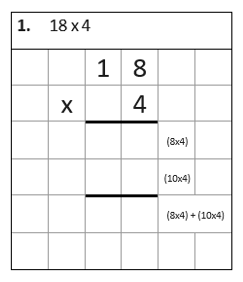 19 x 5 = 95        	2) 17 x 4 = 68	        	3) 16 x 3 = 48Consolidation 2:1)   3 x 3 = 9                 2) 3 x 5 = 15                  3) 2 x 3 =  6              4) 6 x 2 = 12    30 x 3 = 90	        30 x 5 = 150                    20 x 3 = 	60	        60 x 2 = 120Step 1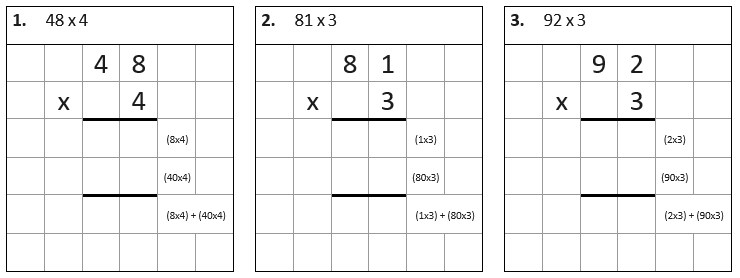 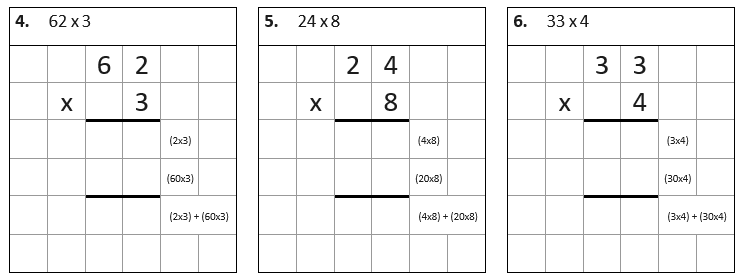 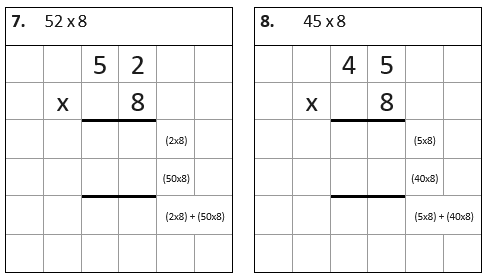 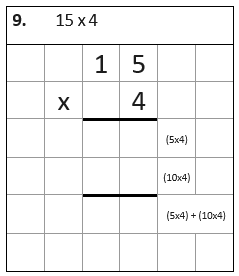 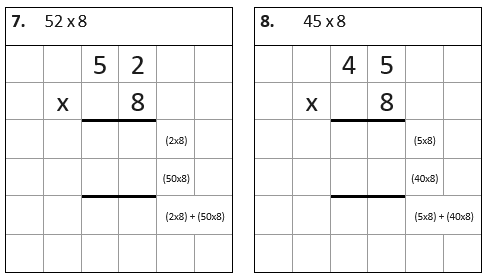 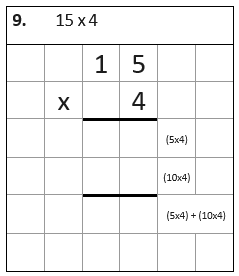 Step 3Use expanded multiplication to solve these questions.  Set the calculations out in your book.  Remember to show you calculations. 36 x 4 =    144                           2)  29 x 3 = 87                   3) 42 x 6 = 252    4) 37 x 5 =  185                            5) 34 x 7 =   238                 6) 27 x 5 = 135     7) 32 x 3 = 96                              8) 45 x 3 = 135                   9) 78 x 2 = 156Step 4 – fluencySet these calculations out in your book.  Solve them using the expanded method. 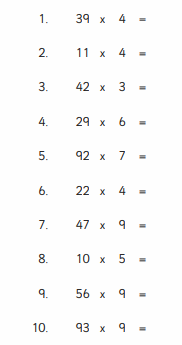                                                126WALT 3: Use expanded multiplication to multiply 2 - digit numbers by 1 digit WALT 3: Use expanded multiplication to multiply 2 - digit numbers by 1 digit WALT 3: Use expanded multiplication to multiply 2 - digit numbers by 1 digit WALT 3: Use expanded multiplication to multiply 2 - digit numbers by 1 digit WALT 3: Use expanded multiplication to multiply 2 - digit numbers by 1 digit HONESTY1I can use my known facts to calculate related multiplication number sentences I can use my known facts to calculate related multiplication number sentences I can use my known facts to calculate related multiplication number sentences I can use my known facts to calculate related multiplication number sentences I can use my known facts to calculate related multiplication number sentences 2I can multiply 2- digit numbers by a single digit when calculations are set out for me.I can multiply 2- digit numbers by a single digit when calculations are set out for me.I can multiply 2- digit numbers by a single digit when calculations are set out for me.I can multiply 2- digit numbers by a single digit when calculations are set out for me.I can multiply 2- digit numbers by a single digit when calculations are set out for me.3I can set out my own calculations to multiply 2 - digit numbers by a single digit.I can set out my own calculations to multiply 2 - digit numbers by a single digit.I can set out my own calculations to multiply 2 - digit numbers by a single digit.I can set out my own calculations to multiply 2 - digit numbers by a single digit.I can set out my own calculations to multiply 2 - digit numbers by a single digit.My effort today: My effort today: Needed to be betterWas goodGave me a ‘Sense of Pride’Gave me a ‘Sense of Pride’Vocabulary Multiple = a number that may be divided by another a certain number of times without a remainder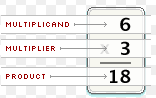 Multiplicand: First number in a multiplication sentence e.g. 5 x 4 = 20Multiplier: Second number in a multiplication sentence e.g. 5 x 4 = 20Product: The answer from multiplying two numbers (the multiplicand and the multiplier together. Vocabulary Multiple = a number that may be divided by another a certain number of times without a remainderMultiplicand: First number in a multiplication sentence e.g. 5 x 4 = 20Multiplier: Second number in a multiplication sentence e.g. 5 x 4 = 20Product: The answer from multiplying two numbers (the multiplicand and the multiplier together. Vocabulary Multiple = a number that may be divided by another a certain number of times without a remainderMultiplicand: First number in a multiplication sentence e.g. 5 x 4 = 20Multiplier: Second number in a multiplication sentence e.g. 5 x 4 = 20Product: The answer from multiplying two numbers (the multiplicand and the multiplier together. Vocabulary Multiple = a number that may be divided by another a certain number of times without a remainderMultiplicand: First number in a multiplication sentence e.g. 5 x 4 = 20Multiplier: Second number in a multiplication sentence e.g. 5 x 4 = 20Product: The answer from multiplying two numbers (the multiplicand and the multiplier together. Vocabulary Multiple = a number that may be divided by another a certain number of times without a remainderMultiplicand: First number in a multiplication sentence e.g. 5 x 4 = 20Multiplier: Second number in a multiplication sentence e.g. 5 x 4 = 20Product: The answer from multiplying two numbers (the multiplicand and the multiplier together. Vocabulary Multiple = a number that may be divided by another a certain number of times without a remainderMultiplicand: First number in a multiplication sentence e.g. 5 x 4 = 20Multiplier: Second number in a multiplication sentence e.g. 5 x 4 = 20Product: The answer from multiplying two numbers (the multiplicand and the multiplier together. 